EMENTA: Encaminhar oficio á Concessionária Rota das Bandeiras S.A .Senhor Presidente,Senhores Vereadores:Considerando resposta enviada a o requerimento 590/2023, onde a municipalidade alega que a área localizada nas margens da Rodovia Flávio de Carvalho é de responsabilidade da empresa Rota das Bandeiras (segue em anexo cópia da resposta da Prefeitura Municipal de Valinhos).Considerando que fomos procurados por munícipes que  relatam que existem muitos exemplares arbóreos localizados as margens da Rodovia Flávio de Carvalho na Vila Capuava, que ficam próximos ao muro do Condomínio Residencial Itapema, que estão colocando em risco a segurança dos moradores, por apresentarem galhos muito grandes que estão ultrapassando o muro, com risco de quedas. (fotos em anexo). O vereador FRANKLIN requer, nos termos regimentais, após a aprovação em plenário, que seja encaminhado á Concessionária Rota das Bandeiras S.A,  os seguintes pedidos de informações:1) A Concessionária Rota das Bandeiras S.A tem conhecimento da necessidade de poda dos indivíduos arbóreos localizados as margens da Rodovia Flávio de Carvalho na Vila Capuava, que ficam próximos ao muro do Condomínio Residencial Itapema?2) Se sim, para quando está prevista a realização do serviço de poda?3) Se não, Concessionária Rota das Bandeiras S.A pode realizar vistoria no local e incluir os serviços no cronograma  de poda do setor competente?4) Qual é a frequência regular de manutenção de poda de árvores ao longo da Rodovia Flávio de Carvalho na Vila Capuava?5) A falta de poda das árvores já causou algum problema de segurança ou danos à alguma propriedade?6) Existe um plano de preservação ambiental ou diretrizes específicas para a manutenção das árvores ao longo da rodovia?7) Quais critérios a Concessionária Rota das Bandeiras S.A utiliza para determinar a prioridade da poda em áreas específicas?Justificativa:Munícipes procuraram este vereador para solicitar providências, pois os exemplares arbóreos estão colocando em risco a segurança dos moradores. Valinhos,12 de setembro de 2023.Franklin Duarte de LimaVereador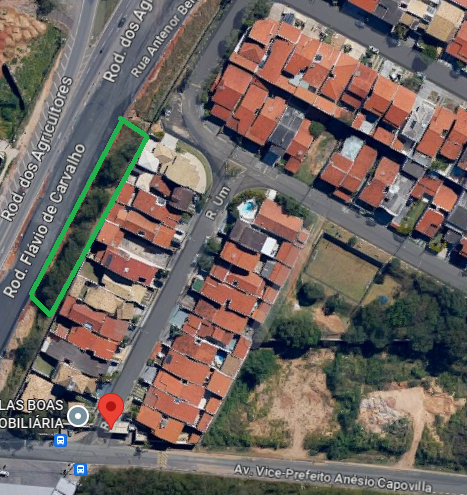 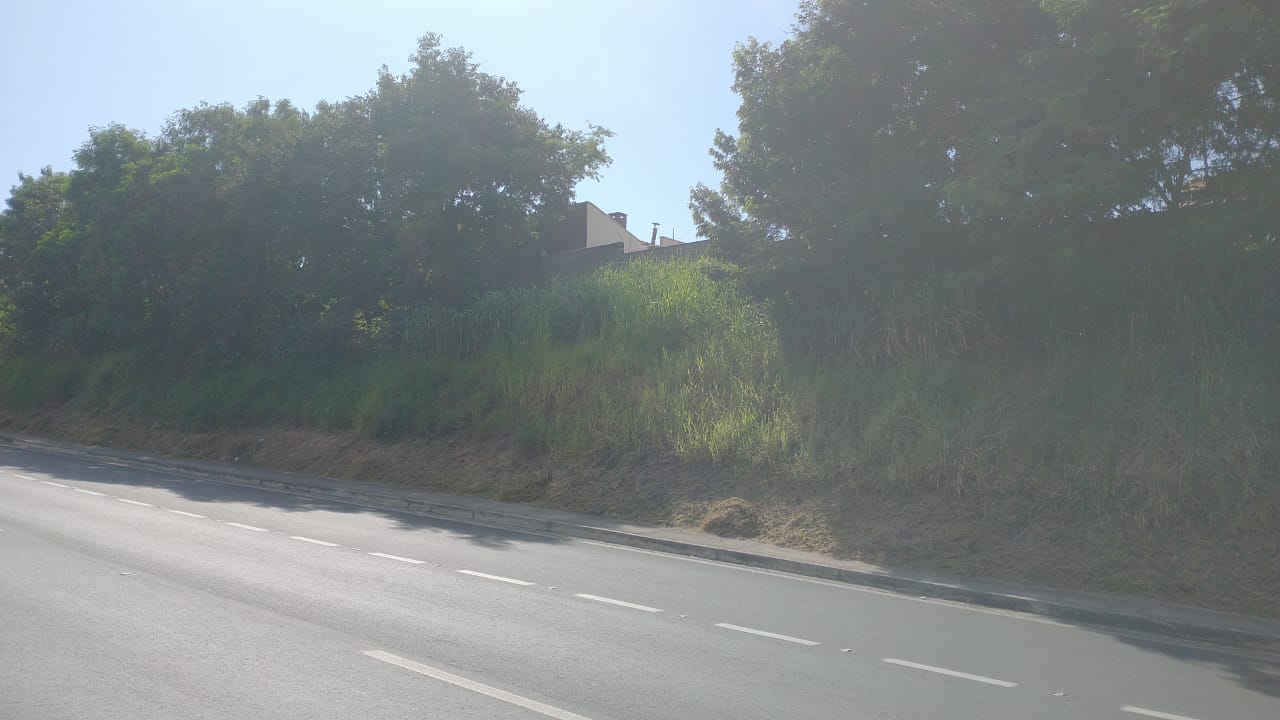 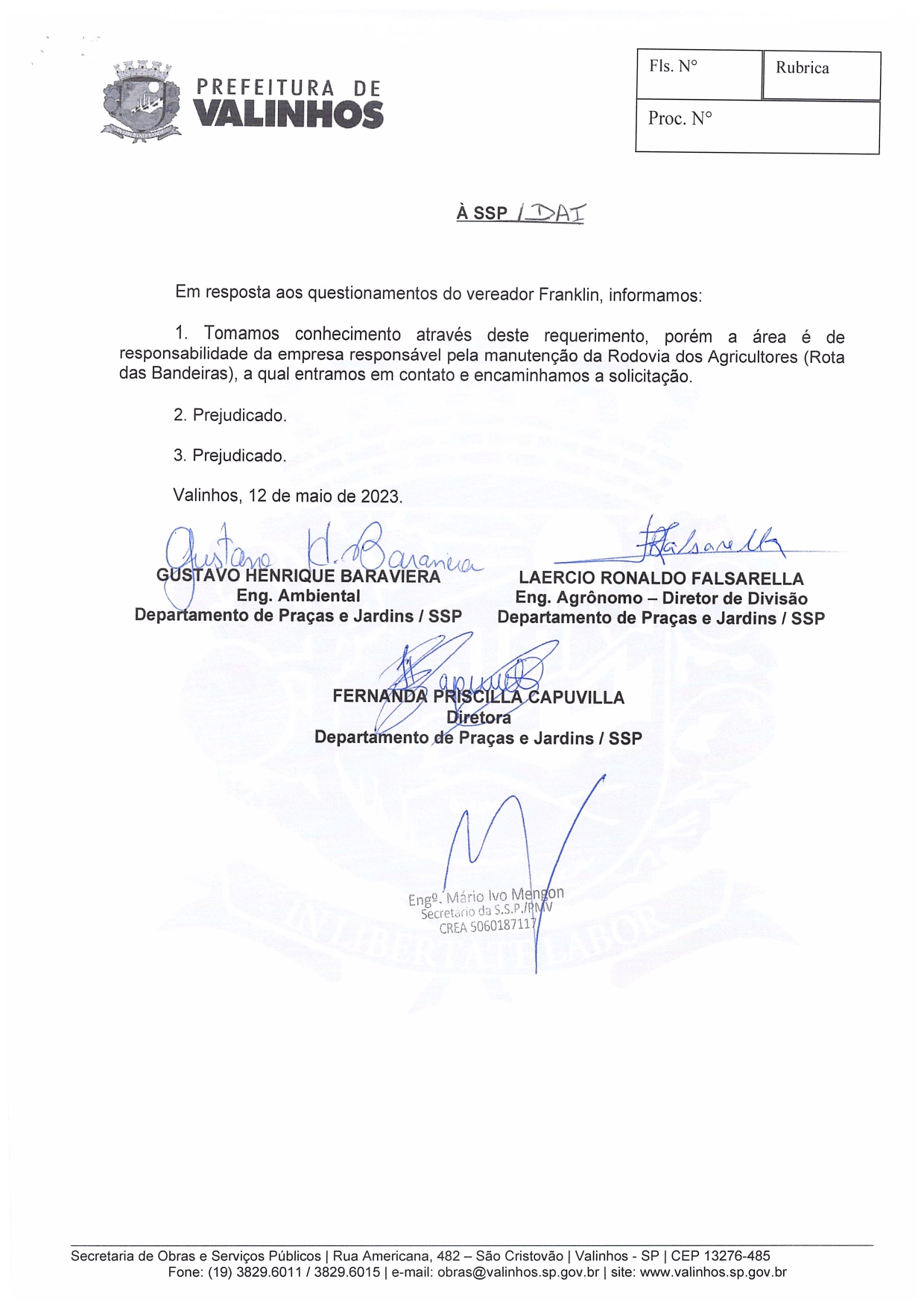 